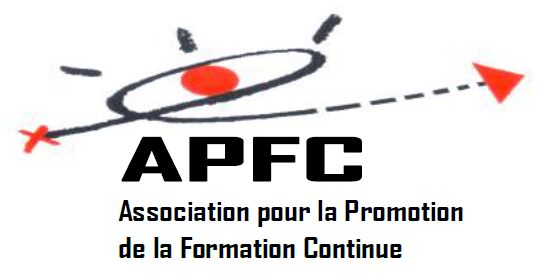 à envoyer àAPFC – Ch. des Aliziers 767 – 2902 FontenaisDonnées de l’entreprise : Raison sociale : ..........................................................................…………………..………………………......………….….. Adresse professionnelle : .....................................………………………………………………………….……....................... Nombre de collaborateurs : Téléphone : ...................................................                              Fax : ……………………………………………….. Internet : .......................................................   e-mail (générique) : .................................................... Votre logo ainsi que le lien internet avec le site de l’entreprise peuvent-ils apparaître sur le site de l’APFC ? (X) □ oui  □ non Données de la personne de contact désignée par l’entreprise : Nom : ..............................................   Prénom : ……………............................................ Adresse : ..................................................................................................................... Domicile : .................................................................................................................... Tél. direct : .........................................              Fax :.....................................................E-mail (personnel): ..................................................................................................... Poste occupé : ............................................................................................................. Lieu et date : ……………………………….                    Signature :   .................................................... L’entreprise s’engage à adhérer aux statuts de l’APFC. L’entreprise s’engage à signer la charte de l’APFC. L’entreprise s’engage à payer les cotisations dévolues aux membres de l’APFC. L’APFC s’engage à fournir les informations des instituts sur toutes les possibilités de formation à sa connaissance du canton du Jura et du Jura Bernois. L’APFC fournira un exemplaire des statuts de l’association. Cotisations annuelles selon décision de la dernière assemblée générale:CHF 150.- société jusqu’à 200 collaborateurs   CHF 300.- société de plus de 200 collaborateurs CHF   50.- membre individuel qui ne prend pas part au comité ou commissionSecrétariat :        APFC – Ch. des Aliziers 767 – 2902 Fontenaise-mail : apfc-info@bluewin.ch tél. 079 821 30 61 